Episcopal Church of the NativitySecond Sunday Family Serviceon Facebook Live10 a.m.Sunday April 11thSecond Sunday of Easter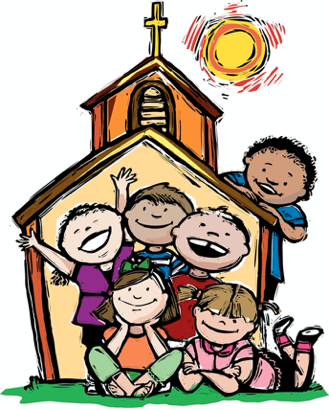 Rev. Lynn Oldham Robinett, Preaching and PresidingRev. Kirsten Snow Spalding, RectorRev. Scott Gambrill Sinclair, Assisting PriestRev. Rebecca Morehouse, DeaconWe Gather TogetherWhile we’re worshipping online, please type any prayers you have into the comment box on the Facebook site. If you are with us in-person, put your prayers on an index card.  Also please grab a stone which will be used during our confession.  Song		“He’s Alive”		 			He - e - e  is alive!  He - e - e  is alive!  (repeat)I can see above the clouds, and I can hear Him call my name out loud… 							ChorusHe has come that I might have life, and more life than I have had before… 							ChorusWe Pray TogetherPriest: 	Alleluia. Christ is risen!People:	The Lord is risen indeed, Alleluia!All:	Almighty God to you all hearts are open, all desires known, and from you no secrets are hid:  Cleanse the thoughts of our hearts by the inspiration of your Holy Spirit, that we may perfectly love you, and worthily magnify your holy Name; through Christ our Lord. Amen.Priest:	Lord, have mercy.All:	Christ, have mercy.Priest:	Lord, have mercy.Priest:	The Lord be with you.All:	And also with you.Priest:	Let us pray.	Almighty and everlasting God, who in the Paschal mystery established the new covenant of reconciliation: Grant that all who have been reborn into the fellowship of Christ's Body may show forth in their lives what they profess by their faith; through Jesus Christ our Lord, who lives and reigns with you and the Holy Spirit, one God, for ever and ever. Amen.Bible Story and Discussion	“John 20:19-31”Song 		“Light of the World”	 	by Eric SwerrieTurn the night to day, and you can send the darkness away.Teach the blind to see, and you can set the prisoners free.Chorus:You’re the light of the worldSo light up the worldLight of the world,bring a brand new day.Friendship and love will sound, if you will break the fences down.And the truth will ring, if you will teach the children to sing.								ChorusBA DA DA -- etc.		ChorusDuring the song please put any prayers you have in the comments section.Prayers of the PeoplePriest: 	Let us pray, sharing with God our cares and our thanks.People: 	God, hear our prayer.All the prayers will be read. After each one, the people will respond:God, hear our prayer.Priest: 	Above all, we thank you for Jesus, his teachings to guide us, and his Spirit to help us. Amen.ConfessionPriest: 	God, have mercy.People: 	God, have mercy.Priest:		We have done things against you and against each other.People:	We have done things against you and against each other.Priest: 	We have not done the things you want us to do.People:	We have not done the things you want us to do.Priest: 	We are truly sorry and we want you to forgive us.People:	We are truly sorry and we want you to forgive us.Priest: 	Help us to walk in the way of your love.People:	Help us to walk in the way of your love.Priest: 	Through the water of our baptism, God forgives us and sets us free. Know that you are forgiven and be at peace. Amen.We Share God’s PeacePriest:		The peace of Christ be always with you.People:	And also with you.All greet each other with the peace of ChristAnnouncementsThere will be a Zoom Coffee Hour following our service this morning.  The link is on our website homepage or here.Offering  We will with thanksgiving receive offerings of Nativity pledges and plate today.  You can contribute by sending a check to the church or by using the “Give” button on our website, www.nativityonthehill.org.Communion  All who participate in this Holy Eucharist virtually receive the full benefits of the sacrament by coming with the intention of being united with Christ and one another. (BCP 457) For those who are participating in person, note that the individual chalices can be opened by taking off the foil on the bottom for the wafer before removing the top foil for the wine.We Share our Gifts with GodPriest: 		Let us give God the gifts of our love.Offertory Song	“Lean On Me”Sometimes in our lives we all have pain, we all have sorrow.But if we are wise, we know that there’s always tomorrow.Please swallow your pride, if I have things, you need to borrow.For no one can fill those of your needs that you won’t let show.Chorus:Just call on me brother, when you need a hand.We all need somebody to lean on.I just might have a problem that you’ll understand We all need somebody to lean on.Lean on me, when you’re not strong.And I’ll be your friend. I’ll help you carry on.For it won’t be long til I’m gonna need, Somebody to lean on.If there is a load you have to share that you can’t carryI’m right up the road I’ll share your load, if you just call me.								ChorusThe Great ThanksgivingPriest:		The Lord be with you.People:	And also with you.Priest:		Lift up your hearts.People:	We lift them to the Lord.Priest:		Let us give thanks to the Lord our God.People:	It is right to give our thanks and praise.Priest:	It is right, and a good and joyful thing, always and everywhere to give thanks to you, Father Almighty, Creator of heaven and earth. So we offer this hymn to proclaim the glory of your Name:People:	Holy, holy, holy Lord, God of power and might,		Heaven and earth are full of your glory.		Hosanna in the highest.		Blessed is the one who comes in the name of the Lord.		Hosanna in the highest.Priest:	O God, you are most holy and we want to show you that we are grateful. We bring you bread and wine, and ask you to send your Spirit to make these gifts the body and blood of Jesus your Son.On the night before he died, Jesus was having a meal with his friends. He took bread from the table. He gave you thanks and praise. Then he broke the bread, gave it to his friends, and said, “Take this all of you, and eat it: this is my body which will be given up for you. Do this in memory of me.”When the meal was ended, Jesus took a cup filled with wine. He thanked you, gave it to his friends and said, “Take this all of you and drink from it: this is my blood which is shed for you and for many for the forgiveness of sins. Do this in memory of me.”		We remember Jesus’ death and resurrection. Let us proclaim our faith:All:		Christ has died.		Christ is risen.		Christ will come again.Priest:	Most holy God, because you love us, you invite us to come to your table. Fill us with the joy of the Holy Spirit as we receive the body and blood of your Son. Through him, and with him, and in him, in the unity of the Holy Spirit, all honor and glory is yours, almighty Father, now and forever. Amen.The Lord’s PrayerAll: 	Our Father, who art in heaven, hallowed be thy Name, thy kingdom come, thy will be done, on earth as it is in heaven. Give us this day our daily bread. And forgive us our trespasses, as we forgive those who trespass against us. And lead us not into temptation, but deliver us from evil. For thine is the kingdom, and the power, and the glory, for ever and ever. Amen.We Break the BreadPriest:		Alleluia, Christ our Passover is sacrificed for us.People:	Therefore let us keep the feast. Alleluia.Priest:		The Gifts of God for the People of God.Communion Hymn - #178	“Alleluia, Alleluia. Give Thanks to the Risen Lord” 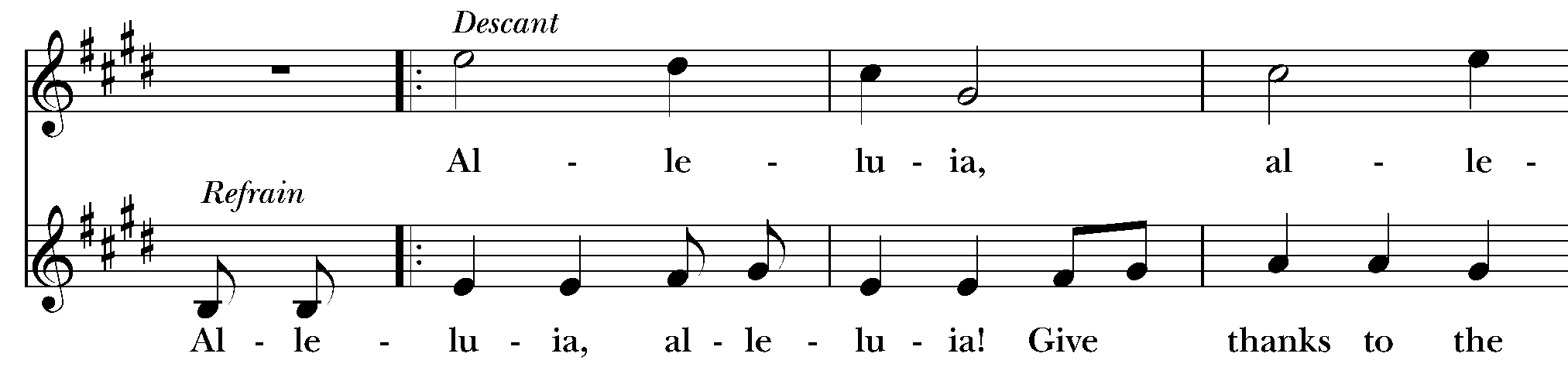 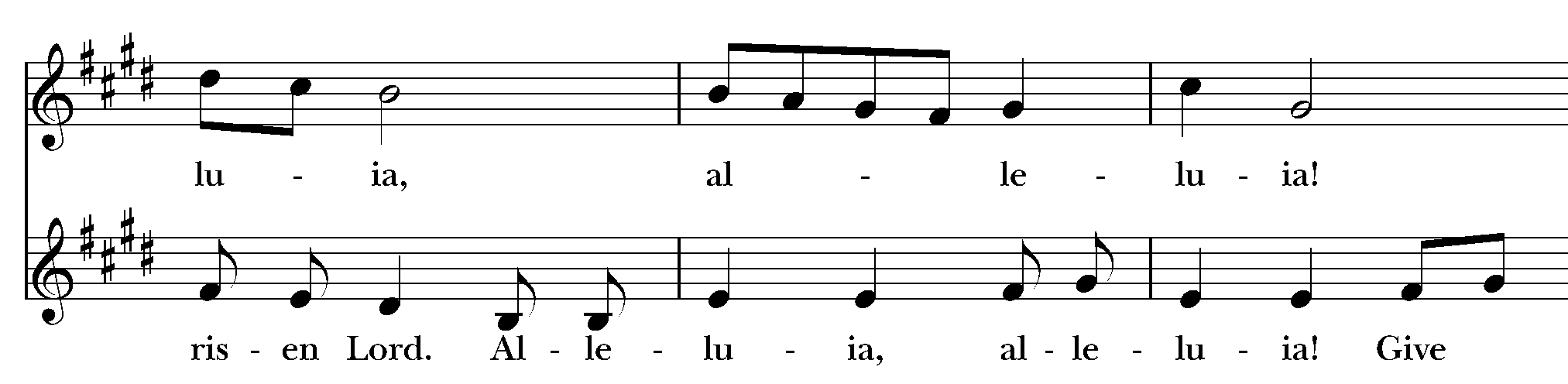 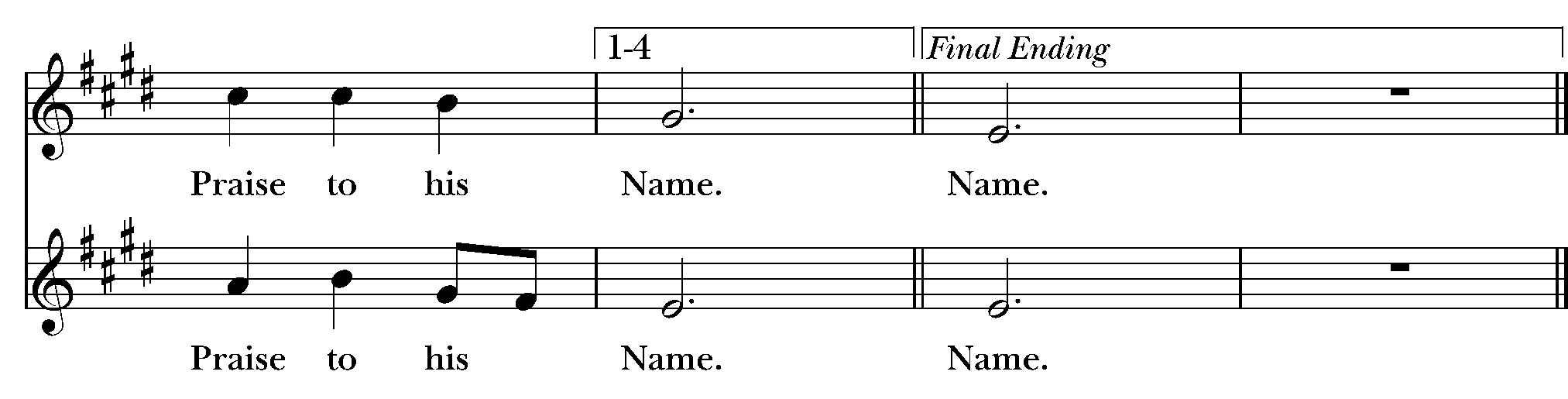 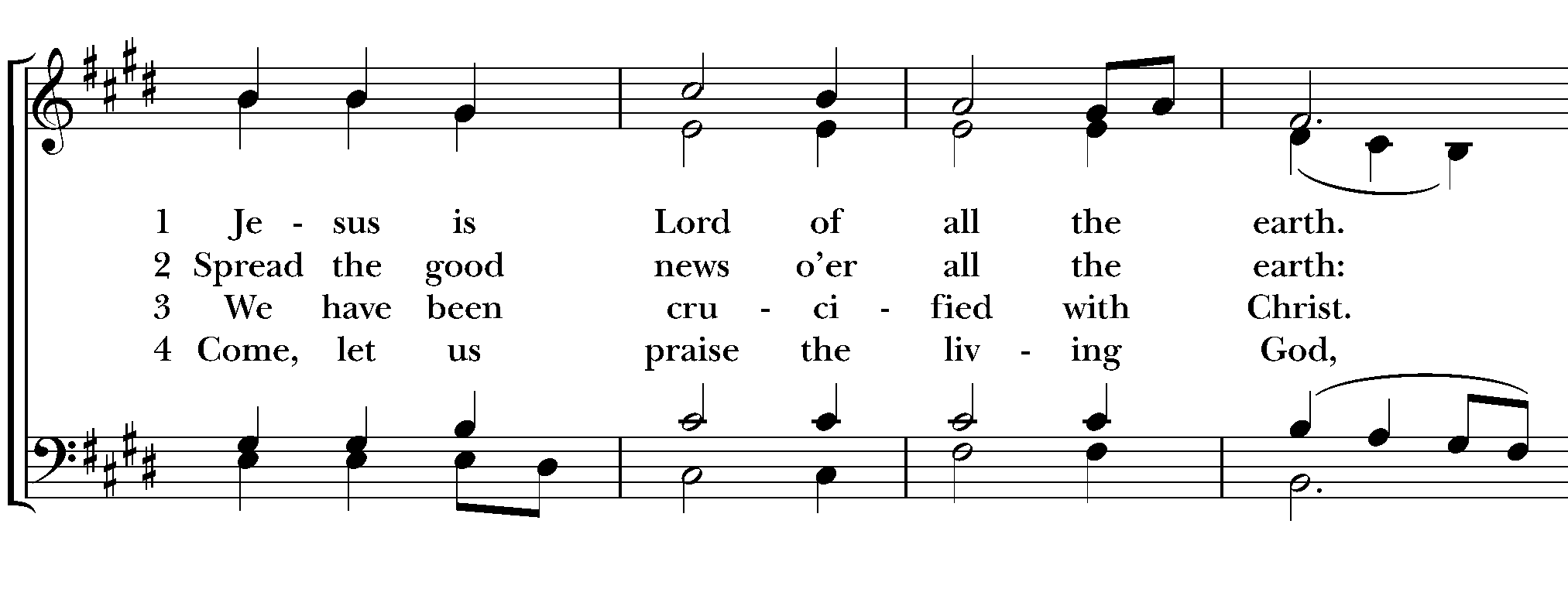 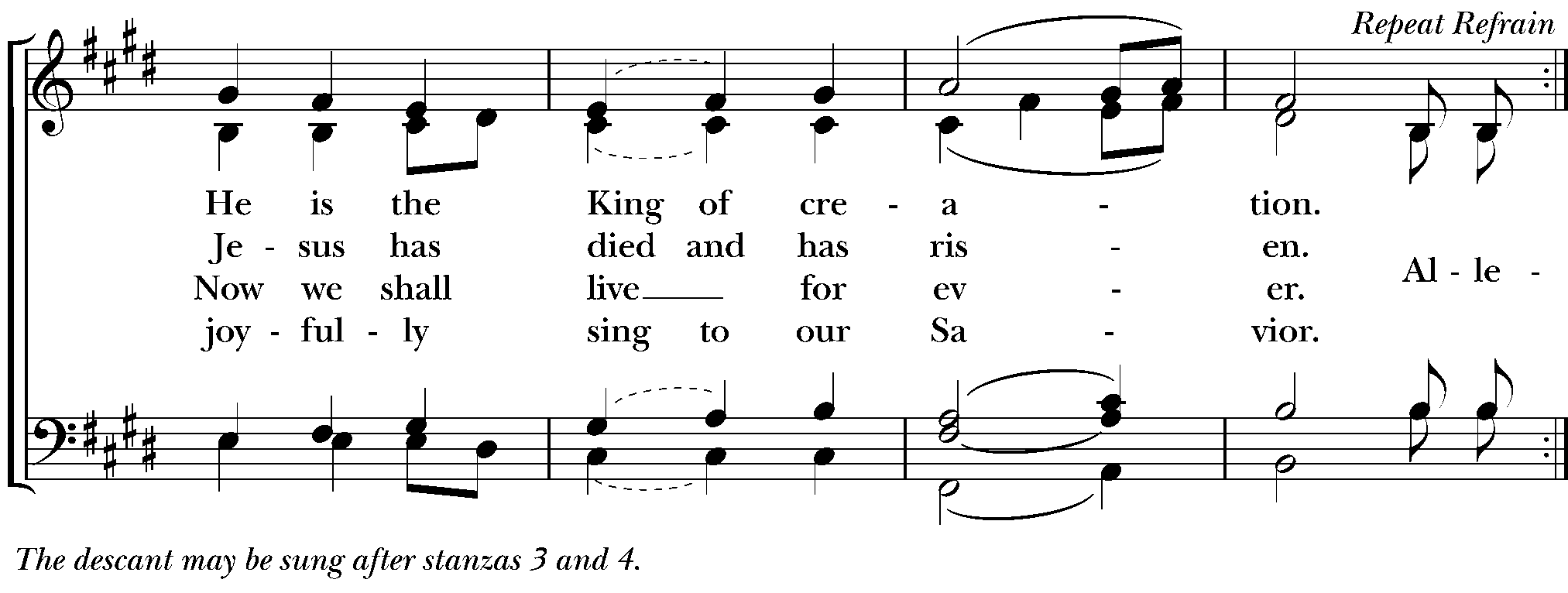 Post-Communion PrayerAll:	Thank you, Jesus, for being with us once again through the bread and wine of Communion. Be with us also when we leave the church today: when we are at work, when we are at home, when we are at school, when we are with friends. Bring us to your table again. Amen.Blessing Song 	“May the Lord Bless You”	May the Lord bless you, may the Lord keep you,	may the Lord lift up his face to shine on you.	May the Lord bless you, may the Lord keep you,	may the Lord lift up his face to shine on you.Closing Song		“We Are Walking in the Light of God”	traditional - South AfricanWe are walking in the light of God.We are walking in the light of God.		:] (repeat)We are walking, walking.We are walking, walking.We are walking in the light of God.Siya hamba kukan yeni kwen kwos.Siya hamba kukan yeni kwen kwos.	:] (repeat)Siya hamba, hamba.Siya hamba, hamba.Siya hamba kukan yeni kwen kwos.Caminamos en la luz de Dios.Caminamos en la luz de Dios.		:] (repeat)Caminamos, vamosCaminamos, vamos.Caminamos en la luz de Dios.DismissalPeople:	Thanks be to God. Aleluia, alleluia!